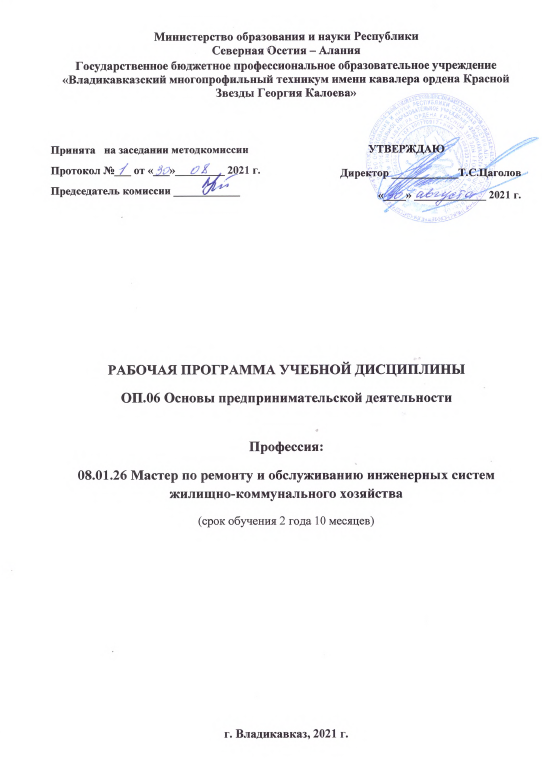 Министерство образования и науки РеспубликиСеверная Осетия – АланияГосударственное бюджетное профессиональное образовательное учреждение«Владикавказский многопрофильный техникум имени кавалера ордена Красной Звезды Георгия Калоева»РАБОЧАЯ ПРОГРАММа УЧЕБНОЙ ДИСЦИПЛИНЫОП.06 Основы предпринимательской деятельностиПрофессия: 08.01.26 Мастер по ремонту и обслуживанию инженерных систем жилищно-коммунального хозяйства(срок обучения 2 года 10 месяцев)г. Владикавказ, 2021 г. 	Рабочая программа учебной дисциплины разработана на основе ФГОС СПО по профессии08.01.26  Мастер по ремонту и обслуживанию инженерных систем жилищно-коммунального хозяйства, входящей в состав укрупненной группы 08.00.00 Техника и технологии строительства и Примерной основной образовательной программы 08.01.26  Мастер по ремонту и обслуживанию инженерных систем жилищно-коммунального хозяйства, зарегистрированной в Федеральном реестре примерных образовательных программ СПО 31.03.2017 г., регистрационный номер: 08.01.26-170331Организация-разработчик: Государственное бюджетное профессиональное образовательное учреждение «Владикавказский многопрофильный техникум имени кавалера ордена Красной Звезды Георгия Калоева» РСО - Алания, г. ВладикавказРазработчики:Опарина Наталья Васильевна, методист ГБПОУ ВМТ им. Г.Калоева г. Владикавказ РСО - АланияСОДЕРЖАНИЕ1 ОБЩАЯ ХАРАКТЕРИСТИКА РАБОЧЕЙ ПРОГРАММЫУЧЕБНОЙ ДИСЦИПЛИНЫОП.06 Основы предпринимательской деятельности1.1 Область применения рабочей программыПрограмма учебной дисциплины ОП.06Основы предпринимательской деятельности является частью основной профессиональной образовательной программы подготовки по профессии 08.01.26 Мастер по ремонту и обслуживанию инженерных систем жилищно-коммунального хозяйства1.2 Место дисциплины в структуре основной профессиональной образовательной программы: Учебная дисциплина ОП.06Основы предпринимательской деятельности включена в общепрофессиональный цикл. 1.3 Цель и планируемые результаты освоения дисциплины:В результате изучения дисциплины студент должен освоить технологии планирования предпринимательской деятельности.В результате освоения дисциплины обучающийся должен уметь:- выявлять достоинства и недостатки коммерческой идеи;- презентовать идеи открытия собственного дела в профессиональной деятельности;- оформлять бизнес-план;- рассчитывать размеры выплат по процентным ставкам кредитования;- организовывать работу коллектива и команды;- взаимодействовать с коллегами, руководством, клиентами;- применять средства информационных технологий для решения профессиональных задач;- использовать современное программное обеспечение;- определять актуальность нормативно-правовой документации в профессиональной деятельности;- выстраивать траектории профессионального и личностного развития;- понимать тексты на базовые профессиональные темы;- принимать самостоятельные решения по вопросам совершенствования организации работы;- использовать приемы саморегуляции поведения в процессе межличностного общения- строить простые высказывания о себе и о своей профессиональной деятельности.В результате освоения дисциплины обучающийся должен знать:- психологию коллектива и личности;- основы проектной деятельности;-порядок применения современных средств информатизации в профессиональной деятельности;- основы предпринимательской деятельности;- основы финансовой грамотности;- правила разработки бизнес-планов;- порядок выстраивания презентации;- кредитные банковские продукты;- содержание актуальной нормативно-правовой документации;- современной научной и профессиональной терминологии в сфере предпринимательства;- правила построения простых и сложных предложений на профессиональные темы;- особенности произношения терминологии;- современные тенденции в области дизайна;-системы управления трудовыми ресурсами в организации;- правила чтения текстов профессиональной направленности.В результате освоения дисциплины обучающийся осваивает элементы компетенций:Перечень общих компетенций, элементы которых формируются в рамках дисциплины:2 СТРУКТУРА И СОДЕРЖАНИЕ УЧЕБНОЙ ДИСЦИПЛИНЫ2.1 Объем учебной дисциплины и виды учебной работы2.2 Тематический план и содержание учебной дисциплины ОП.06 Основы предпринимательской деятельности3 УСЛОВИЯ РЕАЛИЗАЦИИ ПРОГРАММЫ3.1 Материально-техническое обеспечениеКабинет гуманитарных и социально-экономических дисциплин,учебно-наглядные пособия:карточки-задания, комплекты тестового контроля, опорные конспекты, методические пособия, раздаточный материал, схемы, таблицы, тематические тесты;нормативно-техническая документация: стандарты, нормативные документы.Цифровые образовательные ресурсы: учебно-методические комплекты по дисциплине, гипермедиа источники, видеозаписи, иллюстративные материалы, банк тестовых заданий, контрольно-оценочные средства3.2. Информационное обеспечение обученияПеречень используемых учебных изданий, Интернет-ресурсов, дополнительной литературы:Основные источники:1 Голубева, Т. М. Основы предпринимательской деятельности [Электронный ресурс]: учебное пособие. – Форум,2013. -272 с. -  URLhttp://http://znanium.comКОНТРОЛЬ И ОЦЕНКА РЕЗУЛЬТАТОВ ОСВОЕНИЯ УЧЕБНОЙ ДИСЦИПЛИНЫВОЗМОЖНОСТИ ИСПОЛЬЗОВАНИЯ ПРОГРАММЫ ДЛЯ ДРУГИХ ОБРАЗОВАТЕЛЬНЫХ ПРОГРАММПрограмма может быть использована для преподавания дисциплины по всем профессиям и специальностям СПО.Принята   на заседании методкомиссииПротокол №___ от «___»_________ 2021 г.Председатель комиссии ____________УТВЕРЖДАЮДиректор ____________Т.С.Цаголов«____» _____________ 2021 г.ОБЩАЯ ХАРАКТЕРИСТИКА РАБОЧЕЙ ПРОГРАММЫ УЧЕБНОЙ ДИСЦИПЛИНЫ4СТРУКТУРА УЧЕБНОЙ ДИСЦИПЛИНЫ6УСЛОВИЯ РЕАЛИЗАЦИИ ПРОГРАММЫ 9КОНТРОЛЬ И ОЦЕНКА РЕЗУЛЬТАТОВ ОСВОЕНИЯ УЧЕБНОЙ ДИСЦИПЛИНЫ10ВОЗМОЖНОСТИ ИСПОЛЬЗОВАНИЯ ПРОГРАММЫ ДЛЯ ДРУГИХ ОБРАЗОВАТЕЛЬНЫХ ПРОГРАММ14КодНаименование общих компетенцийОК 03Планировать и реализовывать собственное профессиональное и личностное развитие.ОК 04Работать в коллективе и команде, эффективно взаимодействовать с коллегами, руководством, клиентами.ОК 09Использовать информационные технологии в профессиональной деятельности.ОК 10Пользоваться профессиональной документацией на государственном и иностранном языке.ОК 11Использовать знания по финансовой грамотности, планировать предпринимательскую деятельность в профессиональной сфере.Вид учебной работыОбъем часовСуммарная учебная нагрузка во взаимодействии с преподавателем48Самостоятельная работа8Обязательная учебная нагрузка 40в том числе:в том числе:теоретическое обучение28практические занятия12Промежуточная аттестация проводится в форме дифзачетаПромежуточная аттестация проводится в форме дифзачетаНаименование разделов и темСодержание учебного материала и формы организации деятельности обучающихся:Объем часовКоды компетенций, формированию которых способствует элемент программы1234Тема 1 Предпринимательство в сфере строительстваСодержание учебного материала:4ОК 03; ОК 04; ОК 09; ОК 10; ОК 11Тема 1 Предпринимательство в сфере строительстваПонятие, функции и виды предпринимательства4ОК 03; ОК 04; ОК 09; ОК 10; ОК 11Тема 1 Предпринимательство в сфере строительстваОсобенности предпринимательской деятельности в сфере строительства4ОК 03; ОК 04; ОК 09; ОК 10; ОК 11Тема 1 Предпринимательство в сфере строительстваТематика практических занятий:1ОК 03; ОК 04; ОК 09; ОК 10; ОК 11Тема 1 Предпринимательство в сфере строительстваПрактическое занятие №1 Формирование бизнес-идеи»1ОК 03; ОК 04; ОК 09; ОК 10; ОК 11Тема 2 Планирование и организация исследований в предпринимательской деятельностиСодержание учебного материала:4ОК 03; ОК 04; ОК 09; ОК 10; ОК 11.Тема 2 Планирование и организация исследований в предпринимательской деятельностиПланирование и организация исследовательской деятельности в бизнесе4ОК 03; ОК 04; ОК 09; ОК 10; ОК 11.Тема 2 Планирование и организация исследований в предпринимательской деятельностиМаркетинговое исследование4ОК 03; ОК 04; ОК 09; ОК 10; ОК 11.Тема 2 Планирование и организация исследований в предпринимательской деятельностиТематика практических занятий:1ОК 03; ОК 04; ОК 09; ОК 10; ОК 11.Тема 2 Планирование и организация исследований в предпринимательской деятельностиПрактическое занятие №2 Проведение маркетингового исследования1ОК 03; ОК 04; ОК 09; ОК 10; ОК 11.Тема 3 Источники финансирования бизнесаСодержание учебного материала:6ОК 03; ОК 04; ОК 09; ОК 10; ОК 11.Тема 3 Источники финансирования бизнесаИсточники формирования капитала компании6ОК 03; ОК 04; ОК 09; ОК 10; ОК 11.Тема 3 Источники финансирования бизнесаОсновные понятия кредитования6ОК 03; ОК 04; ОК 09; ОК 10; ОК 11.Тема 3 Источники финансирования бизнесаКредитование малого бизнеса6ОК 03; ОК 04; ОК 09; ОК 10; ОК 11.Тема 3 Источники финансирования бизнесаТематика практических занятий:2ОК 03; ОК 04; ОК 09; ОК 10; ОК 11.Тема 3 Источники финансирования бизнесаПрактическое занятие № 3 Кредитование малого бизнеса2ОК 03; ОК 04; ОК 09; ОК 10; ОК 11.Тема 4 Разработка бизнес-проектаСодержание учебного материала:6ОК 03; ОК 04; ОК 09; ОК 10; ОК 11.Тема 4 Разработка бизнес-проектаСущность и назначение бизнес-плана. Требования, предъявляемые к структуре и содержанию бизнес-плана6ОК 03; ОК 04; ОК 09; ОК 10; ОК 11.Тема 4 Разработка бизнес-проектаМетодика составления бизнес-плана6ОК 03; ОК 04; ОК 09; ОК 10; ОК 11.Тема 4 Разработка бизнес-проектаСоциальная ответственность6ОК 03; ОК 04; ОК 09; ОК 10; ОК 11.Тема 4 Разработка бизнес-проектаТематика практических занятий:3ОК 03; ОК 04; ОК 09; ОК 10; ОК 11.Тема 4 Разработка бизнес-проектаПрактическое занятие №4 Описание основных бизнес-процессов2ОК 03; ОК 04; ОК 09; ОК 10; ОК 11.Тема 4 Разработка бизнес-проектаПрактическое занятие №5 Расчет эффективности бизнес-проекта1ОК 03; ОК 04; ОК 09; ОК 10; ОК 11.Тема 4 Разработка бизнес-проектаСамостоятельная работа обучающихся:2ОК 03; ОК 04; ОК 09; ОК 10; ОК 11.Тема 4 Разработка бизнес-проектаОформление в формате презентации и на бумажном носителе материалов2ОК 03; ОК 04; ОК 09; ОК 10; ОК 11.Тема 5 Планирование устойчивого развития малого предприятияСодержание учебного материала 2ОК 03; ОК 04; ОК 09; ОК 10; ОК 11.Тема 5 Планирование устойчивого развития малого предприятия1 Методика определения устойчивости малого предприятия2ОК 03; ОК 04; ОК 09; ОК 10; ОК 11.Тема 5 Планирование устойчивого развития малого предприятияТематика практических занятий:2ОК 03; ОК 04; ОК 09; ОК 10; ОК 11.Тема 5 Планирование устойчивого развития малого предприятияПрактическое занятие №6 Расчет устойчивости компании2ОК 03; ОК 04; ОК 09; ОК 10; ОК 11.Тема 5 Планирование устойчивого развития малого предприятияСамостоятельная работа обучающихся:2ОК 03; ОК 04; ОК 09; ОК 10; ОК 11.Тема 5 Планирование устойчивого развития малого предприятияОформление в формате презентации и на бумажном носителе следующих материалов:1 Показатели устойчивого развития компании2 Риски компании2ОК 03; ОК 04; ОК 09; ОК 10; ОК 11.Тема 6 Представление бизнес-планаСодержание учебного материала 2ОК 03; ОК 04; ОК 09; ОК 10; ОК 11Тема 6 Представление бизнес-плана1 Технологии проведения бизнес-презентации2ОК 03; ОК 04; ОК 09; ОК 10; ОК 11Тема 6 Представление бизнес-планаТематика практических занятий:2ОК 03; ОК 04; ОК 09; ОК 10; ОК 11Тема 6 Представление бизнес-планаПрактическое занятие № 7Информационные презентационные технологии2ОК 03; ОК 04; ОК 09; ОК 10; ОК 11Тема 6 Представление бизнес-планаСамостоятельная работа обучающихся:2ОК 03; ОК 04; ОК 09; ОК 10; ОК 11Тема 6 Представление бизнес-планаОформление в формате презентации и на бумажном носителе следующих материалов:1 Презентационные материалы компании2ОК 03; ОК 04; ОК 09; ОК 10; ОК 11Тема 7 Технологии работы с клиентамиСодержание учебного материала 2ОК 03; ОК 04; ОК 09; ОК 10; ОК 11Тема 7 Технологии работы с клиентамиВзаимодействие с клиентами2ОК 03; ОК 04; ОК 09; ОК 10; ОК 11Тема 7 Технологии работы с клиентамиТематика практических занятий:1ОК 03; ОК 04; ОК 09; ОК 10; ОК 11Тема 7 Технологии работы с клиентамиПрактическое занятие №8 Организация переговоров и встреч с клиентами1ОК 03; ОК 04; ОК 09; ОК 10; ОК 11Тема 7 Технологии работы с клиентамиСамостоятельная работа обучающихся:2ОК 03; ОК 04; ОК 09; ОК 10; ОК 11Тема 7 Технологии работы с клиентамиОформление в формате презентации следующих материалов:1 Система касания клиентов компании.2 Политика взаимодействия компании с клиентами3 Подготовка материалов к бизнес-выставке2ОК 03; ОК 04; ОК 09; ОК 10; ОК 11ДифзачетДифзачет2Всего:Всего:48Результаты обученияКритерии оценкиФормы и методы оценкиЗнает:Знает:Знает:- основы финансовой грамотностинаходит и использует необходимую экономическую информациюэкспертная оценка качества представленной информации - правила разработки бизнес-плановразрабатывает бизнес-план, оценивает риски по каждому шагу, плюсы и минусы полученного результата, своего плана и его реализации, предлагает критерии оценки и рекомендации по улучшению плана в рамках составления проектов (структура предприятия, расширение производства и т.д.) и решения практических задач экспертная оценка бизнес-плана- порядок выстраивания презентацииразрабатывает презентации решения практических задач, составления проектовэкспертная оценка выполнения практической работы, составления презентаций проектов- кредитные банковские продуктыструктурирует отобранную информацию в соответствии с параметрами поиска по анализу кредитных продуктов, принимает решенияэкспертная оценка объективности принятия решения- основы предпринимательской деятельностизнает сущность предпринимательской деятельностиэкспертная оценка письменного опроса (тестирования) - психология коллективаучаствует в работе коллектива при выполнении проектов и решения практических задач- экспертная оценка умений участвовать в работе коллектива;- экспертная оценка выполнения практико-ориентированных заданий- психология личностиучаствует в деловом общении для эффективного решения деловых задач в рамках составления проектов и решения практических задач- экспертная оценка участия в деловом общении для решения практических задач;- экспертная оценка выполнения практико-ориентированных заданий - основы проектной деятельностипланирует профессиональную деятельность, базирующуюся на решение практико-ориентированных задач экспертная оценка проверки практических заданий- правила оформления документовграмотно устно и письменно излагает свои мысли по профессиональной тематике на государственном языке – составление конспектов, решение практических задач, публичное выступление и т.д.экспертная проверка качества составления конспектов, решения практических задач, публичного выступленияУмеет: Умеет: Умеет: - распознавать задачу и/или проблему в профессиональном и/или социальном контекстераспознавание сложных проблемных ситуаций в различных контекстах – расчет технико-экономических показателей деятельности гостиничного предприятия, расчет показателей эффективной деятельности предприятияэкспертная оценка выполнения практических заданий- анализировать задачу и/или проблему и выделять её составные частипроводит анализ сложных ситуаций при решении задач профессиональной деятельности – анализ технико-экономических показателей деятельности предприятия, показателей эффективной деятельности предприятияэкспертная оценка выполнения практических заданий- оценивать результат и последствия своих действий (самостоятельно или с помощью наставника)определяет правильность выполненных действий при решение практико-ориентированных задачэкспертная оценка объективности самооценки обучающимися свих результатов (практико-ориентированные задачи)- выделять наиболее значимое в перечне информациипроводит анализ полученной информации, выделяет в ней главные аспектыэкспертная оценка качества представленной информации- оценивать практическую значимость результатов поискаинтерпретирует полученную информации в контексте профессиональной деятельностиэкспертная оценка качества представленной информации- определять актуальность нормативно-правовой документации в профессиональной деятельностииспользует актуальную нормативно-правовой документацию по профессии, с целью построения траектории профессионального развития и самообразования экспертная оценка качества составления интеллектуальной карты -организовывать работу коллектива и командыучаствует в деловом общении для эффективного решения деловых задач в рамках составления проектов и решения практических задачэкспертная оценка умений организовывать работу коллектива и команды - взаимодействоватьс коллегами, руководством, клиентамиучаствует в деловом общении для эффективного решения деловых задач в рамках составления проектов и решения практических задачэкспертная оценка умений работать в коллективе при решении практических заданий- применять средства информационных технологий для решения профессиональных задачпрезентует идею открытия собственного дела в профессиональной деятельности- экспертная оценка умений использовать информационные технологии при решении практических задач;- экспертная оценка выполнения практических задач с применением информационных технологии- использовать современное программное обеспечениеприменяет программное обеспечение для реализации профессиональной деятельности- экспертная оценка умений использовать программное обеспечение при решении практических задач;- экспертная оценка выполнения практических задач с применением программного обеспечения- выявлять достоинства и недостатки коммерческой идеипросчитывает эффективность вложений инвестиционных ресурсов в проекты- экспертная оценка выполнения практических задач по оценке инвестиционных проектов- оформлять бизнес-планумеет оформлять бизнес-план в соответствии с требованиями составления деловой документации- экспертная оценка оформления бизнес-плана - рассчитывать размеры выплат по процентным ставкам кредитованиясоставляет график расчета по выплатам краткосрочных и долгосрочных кредитов- экспертная оценка выполнения практических задач по расчету процентов